25 апреля   2019 года  состоялось совместное заседание Антитеррористической комиссии в Сосковском районе и оперативной группы  в Сосковском районе.Заседание провел председатель Антитеррористической комиссии в Сосковском   районе, Глава Сосковского района Р.М.Силкин. На заседание комиссии были приглашены должностные лица ОМСУ,  руководители организаций.О результатах исполнения поручений АТК в Орловской области, а также поручений  данных  на совместных заседаниях АТК  в  Сосковском районе и ОГ в Сосковском районе доложила секретарь комиссии И.П.Суханова. О профилактике угроз совершения террористических актов, обеспечении антитеррористической защищенности объектов (территорий) и о готовности сил и средств к реагированию на осложнение оперативной обстановки в период подготовки и проведения мероприятий, посвященных   Празднику   Весны   и   Труда,   Дню   Победы   в   Великой Отечественной войне, окончанию 2018-2019 учебного года доложил начальник МО МВД России «Сосковское» полковник полиции С.Н.Кудинов. Сергей Николаевич отметил, что в преддверии предстоящих праздников в соответствии с разработанными планами будет проведен комплекс предупредительных мероприятий. Руководителям потенциальных объектов террористических посягательств рекомендовано  принять меры к усилению  охраны объектов и территорий, провести инструктажи с обучающимися и персоналом по порядку действий в случае возникновения угрозы или  совершения террористического акта.   Компетентным органам рекомендовано через районную газету «Вперед», официальный сайт Администрации Сосковского района  организовать проведение информационно-пропагандистских мероприятий, направленных  повышении бдительности граждан и разъяснение их   действий в   случае террористических угроз. В обсуждении данного вопроса принял участие  начальник ПСЧ  по обслуживанию с. Сосково и Сосковского района А.А.Ишутин.При подведении итогов заседания Глава района Р.М.Силкин перед ответственными лицами поставил задачи по обеспечению безопасности проведения мероприятий, посвященных   Празднику   Весны   и   Труда,   Дню   Победы   в   Великой Отечественной войне, окончанию 2018-2019 учебного года, не допущению чрезвычайных  происшествий. 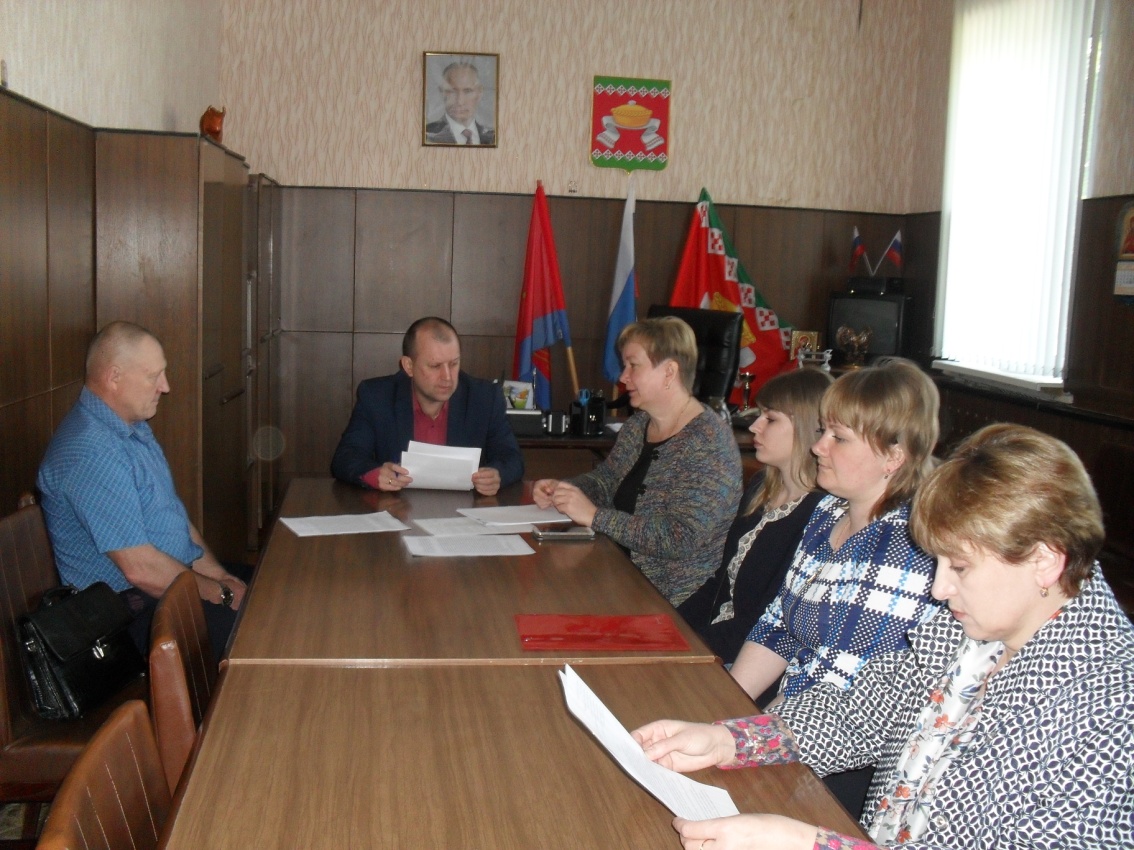 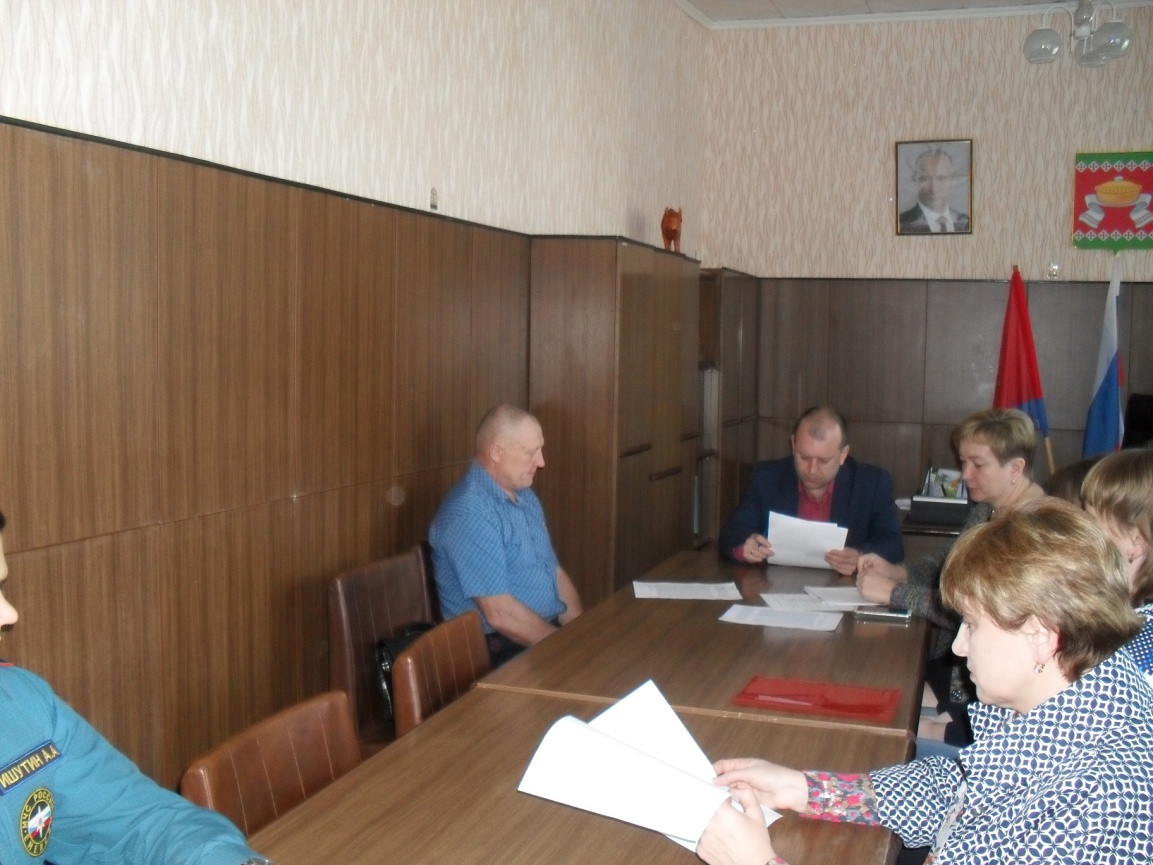 